ҚАЗАҚСТАН РЕСПУБЛИКАСЫНЫҢ ДЕНСАУЛЫҚ САҚТАУ ЖӘНЕ ӘЛЕУМЕТТІК ДАМЫТУ МИНИСТРЛІГІМИНИСТЕРСТВО ЗДРАВООХРАНЕНИЯ И СОЦИАЛЬНОГО РАЗВИТИЯ РЕСПУБЛИКИ КАЗАХСТАНГРАФИК ЗАСЕДАНИЙЛокальной этической комиссии АО «Национальный научный центр хирургии им. А.Н. Сызганова» на 2016 год «А.Н.СЫЗҒАНОВ атындағы  ҰЛТТЫҚ ҒЫЛЫМИ  ХИРУРГИЯ ОРТАЛЫҒЫ»АКЦИОНЕРЛІК ҚОҒАМЫ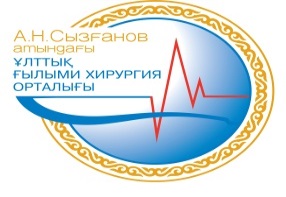 АКЦИОНЕРНОЕ ОБЩЕСТВО«НАЦИОНАЛЬНЫЙ НАУЧНЫЙ ЦЕНТР ХИРУРГИИимени А.Н.СЫЗГАНОВА»№ п/пМероприятиеСрок исполненияИсполнитель1.1.Заседание локальной этической комиссииПоследний четверг третьего месяца текущего квартала.29 января24 марта       26 мая      28 июляПредседатель комиссииМиербеков Е.М.Зам. председателяАлпеисова Ш.Т.СекретарьБалабеков А.Г.1.2.Внеочередные заседание локальной этической комиссииПо мере поступления заявокПредседатель комиссииМиербеков Е.М.Зам. председателяАлпеисова Ш.Т.СекретарьБалабеков А.Г.